								Toruń, 26 stycznia 2023 roku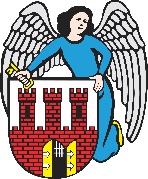    Radny Miasta Torunia        Piotr Lenkiewicz								Sz. Pan								Michał Zaleski								Prezydent Miasta ToruniaZAPYTANIAPowołując się na § 18 Statutu Rady Miasta Torunia w nawiązaniu do § 36 ust. 3 Regulaminu Rady Miasta Torunia zwracam się do Pana Prezydenta z zapytaniami:W związku z budową nowej szkoły na lewobrzeżu zwracam się zapytaniami:- jak będzie wyglądał docelowy plan przydziału uczniów, którzy w chwili rozpoczęcia działalności nowej szkoły będą uczęszczali do innych szkół w rejonie? - jak będzie wyglądał nabór kadry nauczycielskiej do nowej szkoły, również w kontekście nauczycieli i pracowników niepedagogicznych, którzy będą pracowali na lewobrzeży w chwili rozpoczęcia prac nowej placówki? Zał. 1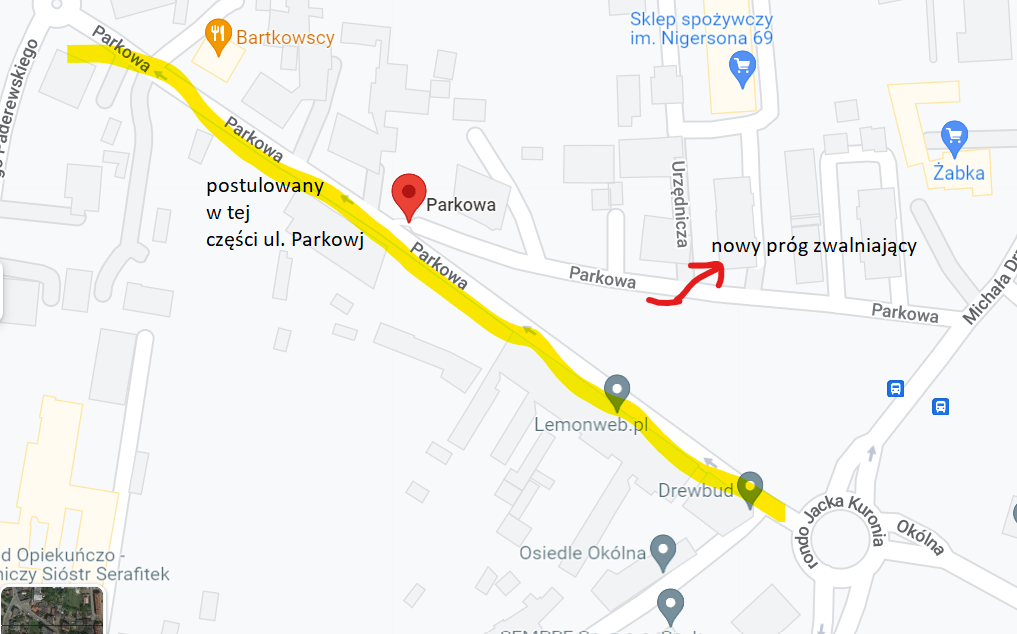 